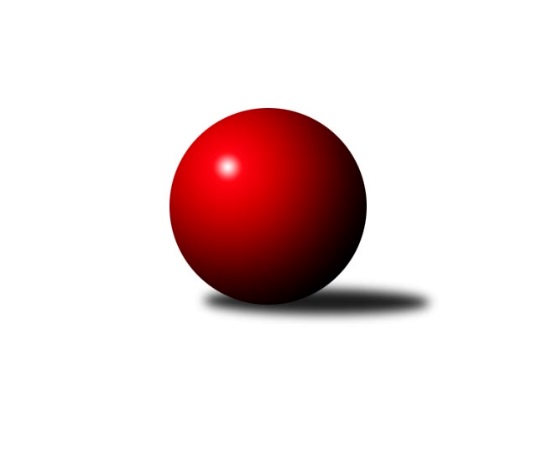 Č.17Ročník 2022/2023	5.3.2023Nejlepšího výkonu v tomto kole: 1694 dosáhlo družstvo: Loko Cheb D Krajská soutěž 1.třídy KV 2022/2023Výsledky 17. kolaSouhrnný přehled výsledků:SKK K.Vary B 	- Kuželky Aš E	10:2	1661:1561		4.3.Kuž.Ji.Hazlov C	- TJ Lomnice F	2:10	1498:1526		4.3.TJ Šabina B	- Slovan K.Vary D	0:12	1414:1622		4.3.Kuželky Aš D	- Kuželky Aš F	2:10	1600:1683		4.3.Loko Cheb D 	- So.Útvina B	12:0	1694:1506		5.3.Tabulka družstev:	1.	Kuželky Aš E	16	12	2	2	143 : 49 	 	 1618	26	2.	Kuželky Aš F	15	10	2	3	117 : 63 	 	 1555	22	3.	Slovan K.Vary D	16	9	2	5	105 : 87 	 	 1549	20	4.	SKK K.Vary B	15	9	1	5	110 : 70 	 	 1528	19	5.	TJ Lomnice F	15	9	1	5	95 : 85 	 	 1517	19	6.	Kuželky Aš D	16	8	0	8	107 : 85 	 	 1558	16	7.	So.Útvina B	15	5	1	9	76 : 104 	 	 1480	11	8.	TJ Šabina B	16	5	0	11	73 : 119 	 	 1420	10	9.	Kuž.Ji.Hazlov D	15	5	0	10	64 : 116 	 	 1491	10	10.	Loko Cheb D	16	4	1	11	70 : 122 	 	 1494	9	11.	Kuž.Ji.Hazlov C	15	4	0	11	60 : 120 	 	 1499	8Podrobné výsledky kola:	 SKK K.Vary B 	1661	10:2	1561	Kuželky Aš E	Blanka Martinková	 	 191 	 200 		391 	 0:2 	 401 	 	196 	 205		František Mazák st.	Pavel Pazdera	 	 207 	 190 		397 	 2:0 	 383 	 	192 	 191		Vladimír Míšanek	Jiří Gabriško	 	 206 	 237 		443 	 2:0 	 427 	 	195 	 232		František Mazák ml.	Miroslav Špaček	 	 221 	 209 		430 	 2:0 	 350 	 	179 	 171		Jiří Plavecrozhodčí: Václav ŠnajdrNejlepší výkon utkání: 443 - Jiří Gabriško	 Kuž.Ji.Hazlov C	1498	2:10	1526	TJ Lomnice F	Nela Zadražilová	 	 179 	 193 		372 	 2:0 	 280 	 	136 	 144		Kateřina Maňáková	Ludmila Harazinová	 	 191 	 188 		379 	 0:2 	 402 	 	219 	 183		Jan Ritschel	Petr Bohmann	 	 197 	 202 		399 	 0:2 	 402 	 	211 	 191		Ladislav Litvák	Veronika Fantová	 	 179 	 169 		348 	 0:2 	 442 	 	211 	 231		Ludvík Maňákrozhodčí: Pavel RepčíkNejlepší výkon utkání: 442 - Ludvík Maňák	 TJ Šabina B	1414	0:12	1622	Slovan K.Vary D	Aleš Lenomar	 	 201 	 191 		392 	 0:2 	 419 	 	223 	 196		Robert Žalud	Petr Sedlák	 	 163 	 160 		323 	 0:2 	 401 	 	211 	 190		František Korbel *1	Tereza Lorenzová	 	 155 	 165 		320 	 0:2 	 370 	 	191 	 179		Václav Hlaváč ml.	Stanislav Květoň	 	 192 	 187 		379 	 0:2 	 432 	 	222 	 210		Lukáš Zemanrozhodčí: Gerhard Brandlstřídání: *1 od 51. hodu Zdeněk Kříž ml.Nejlepší výkon utkání: 432 - Lukáš Zeman	 Kuželky Aš D	1600	2:10	1683	Kuželky Aš F	Václav Vieweg	 	 214 	 205 		419 	 0:2 	 468 	 	227 	 241		Radek Duhai	Anna Davídková	 	 188 	 177 		365 	 0:2 	 398 	 	193 	 205		Nikola Stehlíková	Milada Viewegová	 	 203 	 184 		387 	 2:0 	 351 	 	144 	 207		Vojtěch Mazák	František Repčík	 	 217 	 212 		429 	 0:2 	 466 	 	220 	 246		Štěpán Drofarozhodčí: Milada ViewegováNejlepší výkon utkání: 468 - Radek Duhai	 Loko Cheb D 	1694	12:0	1506	So.Útvina B	Jiří Vácha	 	 243 	 215 		458 	 2:0 	 385 	 	191 	 194		Jaroslav Palán	Yvona Mašková *1	 	 195 	 183 		378 	 2:0 	 312 	 	151 	 161		Monika Hejkalová	Ivan Rambousek	 	 190 	 230 		420 	 2:0 	 383 	 	204 	 179		Karel Pejšek	Adolf Klepáček	 	 228 	 210 		438 	 2:0 	 426 	 	194 	 232		Petr Bubeníčekrozhodčí: Jiří Váchastřídání: *1 od 51. hodu Jiří MarekNejlepší výkon utkání: 458 - Jiří VáchaPořadí jednotlivců:	jméno hráče	družstvo	celkem	plné	dorážka	chyby	poměr kuž.	Maximum	1.	František Mazák  ml.	Kuželky Aš E	429.33	289.9	139.4	5.9	5/6	(490)	2.	František Mazák  st.	Kuželky Aš E	420.37	291.4	128.9	7.4	6/6	(484)	3.	Ludvík Maňák 	TJ Lomnice F	419.26	295.8	123.5	8.1	7/7	(457)	4.	Jiří Gabriško 	SKK K.Vary B 	415.47	292.6	122.8	9.3	4/5	(443)	5.	Filip Kalina 	So.Útvina B	415.17	285.8	129.3	7.7	5/6	(447)	6.	Pavel Benčík 	Kuž.Ji.Hazlov D	414.52	289.7	124.8	9.1	7/7	(468)	7.	Stanislav Květoň 	TJ Šabina B	412.50	278.8	133.7	7.3	6/7	(472)	8.	Adolf Klepáček 	Loko Cheb D 	404.05	284.7	119.4	9.2	5/6	(456)	9.	Petr Bubeníček 	So.Útvina B	403.46	282.8	120.6	8.3	4/6	(426)	10.	Lukáš Zeman 	Slovan K.Vary D	403.20	281.7	121.5	8.6	6/6	(446)	11.	Václav Vieweg 	Kuželky Aš D	402.93	283.8	119.2	7.9	6/6	(458)	12.	Libor Kupka 	SKK K.Vary B 	402.75	283.8	119.0	8.0	4/5	(434)	13.	Jiří Vácha 	Loko Cheb D 	401.11	283.9	117.2	8.9	4/6	(458)	14.	Radovan Duhai 	Kuželky Aš F	400.94	286.1	114.9	11.6	6/6	(454)	15.	František Korbel 	Slovan K.Vary D	399.69	290.3	109.4	11.5	4/6	(435)	16.	Miloš Peka 	Kuž.Ji.Hazlov C	399.25	280.9	118.3	8.2	4/6	(416)	17.	Jan Ritschel 	TJ Lomnice F	397.06	284.2	112.9	10.8	7/7	(440)	18.	Václav Buďka 	Kuželky Aš D	396.80	292.2	104.6	14.6	5/6	(427)	19.	Robert Žalud 	Slovan K.Vary D	395.75	280.3	115.5	8.5	4/6	(419)	20.	Jan Bartoš 	Kuž.Ji.Hazlov C	393.82	280.5	113.4	11.8	6/6	(460)	21.	Tomáš Tuček 	Kuž.Ji.Hazlov C	392.87	286.7	106.2	12.1	5/6	(418)	22.	Vladimír Míšanek 	Kuželky Aš E	392.60	280.3	112.3	10.9	6/6	(444)	23.	Aleš Lenomar 	TJ Šabina B	390.51	280.3	110.3	11.8	6/7	(431)	24.	František Repčík 	Kuželky Aš D	386.77	280.4	106.4	11.7	6/6	(438)	25.	Milada Viewegová 	Kuželky Aš D	386.21	284.3	101.9	13.7	4/6	(438)	26.	Nikola Stehlíková 	Kuželky Aš F	385.10	275.4	109.8	12.1	5/6	(423)	27.	Štěpán Drofa 	Kuželky Aš F	384.89	268.5	116.4	9.7	6/6	(466)	28.	Karel Stehlík 	Kuželky Aš F	382.76	276.9	105.8	11.4	5/6	(412)	29.	Yvona Mašková 	Loko Cheb D 	381.20	279.3	101.9	14.6	5/6	(436)	30.	Jiří Plavec 	Kuželky Aš E	380.19	274.6	105.6	12.2	6/6	(424)	31.	Karel Pejšek 	So.Útvina B	379.31	281.9	97.4	14.4	6/6	(430)	32.	Miroslav Špaček 	SKK K.Vary B 	376.83	270.6	106.2	12.6	5/5	(430)	33.	Jaroslav Palán 	So.Útvina B	376.33	268.3	108.0	10.7	5/6	(410)	34.	Jiří Mitáček  st.	SKK K.Vary B 	375.38	277.5	97.9	16.0	4/5	(384)	35.	Ivan Rambousek 	Loko Cheb D 	370.93	276.1	94.8	12.4	5/6	(469)	36.	Veronika Fajtová 	Kuž.Ji.Hazlov D	366.79	267.1	99.7	14.0	7/7	(410)	37.	Blanka Martinková 	SKK K.Vary B 	366.34	275.1	91.3	18.8	4/5	(431)	38.	Michaela Pešková 	TJ Šabina B	366.27	255.1	111.2	12.9	6/7	(414)	39.	Miroslava Utikalová 	Kuž.Ji.Hazlov D	366.20	267.6	98.6	14.1	5/7	(405)	40.	Miroslav Jurda 	Kuž.Ji.Hazlov D	356.43	255.8	100.7	14.1	7/7	(389)	41.	Pavel Feksa 	Loko Cheb D 	356.17	267.6	88.6	16.7	5/6	(379)	42.	Ludmila Harazinová 	Kuž.Ji.Hazlov C	355.15	259.0	96.2	16.1	4/6	(382)	43.	Zdeněk Kříž  ml.	Slovan K.Vary D	355.02	265.2	89.9	16.6	5/6	(425)	44.	Josef Jančula 	Loko Cheb D 	354.75	265.5	89.2	16.8	4/6	(375)	45.	Nela Zadražilová 	Kuž.Ji.Hazlov C	334.58	247.4	87.2	17.8	5/6	(372)	46.	Kateřina Maňáková 	TJ Lomnice F	311.48	235.9	75.6	21.2	7/7	(349)	47.	Monika Hejkalová 	So.Útvina B	295.08	215.9	79.2	21.4	6/6	(323)	48.	Tereza Lorenzová 	TJ Šabina B	288.05	218.1	70.0	24.0	7/7	(333)		Radek Duhai 	Kuželky Aš F	438.58	295.5	143.1	6.8	2/6	(468)		Jiří Mitáček  ml.	SKK K.Vary B 	426.00	307.5	118.5	7.7	2/5	(453)		Pavel Pazdera 	SKK K.Vary B 	415.00	294.0	121.0	5.7	1/5	(439)		František Mazák  nejml.	Kuželky Aš E	410.75	294.7	116.1	6.9	2/6	(457)		Antonín Čevela 	So.Útvina B	410.00	286.0	124.0	7.0	1/6	(410)		Petr Bohmann 	Kuž.Ji.Hazlov C	403.50	283.3	120.2	9.2	3/6	(415)		Marie Hertelová 	Kuželky Aš D	401.89	290.9	111.0	11.9	3/6	(460)		Václav Hlaváč  ml.	Slovan K.Vary D	399.94	280.1	119.8	10.8	3/6	(431)		Petr Koubek 	TJ Lomnice F	394.00	292.0	102.0	13.0	1/7	(394)		Vojtěch Mazák 	Kuželky Aš F	392.89	278.9	113.9	12.4	3/6	(451)		Ladislav Litvák 	TJ Lomnice F	389.94	282.6	107.4	11.3	4/7	(415)		Filip Maňák 	TJ Lomnice F	389.00	279.0	110.0	9.2	3/7	(424)		Kateřina Klierová 	TJ Lomnice F	387.00	267.0	120.0	6.0	1/7	(387)		Tomáš Koubek 	TJ Lomnice F	377.50	272.0	105.5	17.0	2/7	(401)		Vojtěch Čižmar 	Kuželky Aš F	371.00	257.0	114.0	11.7	1/6	(380)		Patricia Bláhová 	TJ Šabina B	366.00	264.8	101.2	12.3	4/7	(396)		Pavel Pokorný 	Loko Cheb D 	363.00	268.8	94.3	18.0	2/6	(403)		Anna Davídková 	Kuželky Aš D	354.17	260.3	93.9	15.8	3/6	(394)		Martin Kopač 	Slovan K.Vary D	354.11	255.3	98.8	15.4	3/6	(386)		Veronika Fantová 	Kuž.Ji.Hazlov C	352.80	256.1	96.7	15.3	3/6	(362)		Václav Šnajdr 	SKK K.Vary B 	350.75	265.3	85.5	21.8	2/5	(415)		Petr Sedlák 	TJ Šabina B	350.00	255.3	94.8	11.0	2/7	(373)		Karel Utikal 	Kuž.Ji.Hazlov D	349.00	260.0	89.0	14.0	1/7	(386)		Nikol Jurdová 	Kuž.Ji.Hazlov D	346.88	246.9	100.0	16.8	4/7	(433)		Irena Balcarová 	SKK K.Vary B 	343.25	262.3	81.0	21.8	2/5	(354)		Samuel Pavlík 	Slovan K.Vary D	328.00	239.0	89.0	14.0	1/6	(328)		Karel Drozd 	So.Útvina B	326.00	237.0	89.0	17.5	1/6	(352)		Pavel Pešek 	TJ Šabina B	317.50	236.5	81.0	20.5	4/7	(393)Sportovně technické informace:Starty náhradníků:registrační číslo	jméno a příjmení 	datum startu 	družstvo	číslo startu
Hráči dopsaní na soupisku:registrační číslo	jméno a příjmení 	datum startu 	družstvo	27356	Jiří Marek	05.03.2023	Loko Cheb D 	Program dalšího kola:18. kolo9.3.2023	čt	18:30	Kuželky Aš E - TJ Šabina B	11.3.2023	so	12:30	TJ Lomnice F - SKK K.Vary B 	11.3.2023	so	14:30	Kuž.Ji.Hazlov D - Loko Cheb D 	11.3.2023	so	15:00	Kuželky Aš F - Kuž.Ji.Hazlov C	11.3.2023	so	15:30	So.Útvina B - Kuželky Aš D				Slovan K.Vary D - -- volný los --	Nejlepší šestka kola - absolutněNejlepší šestka kola - absolutněNejlepší šestka kola - absolutněNejlepší šestka kola - absolutněNejlepší šestka kola - dle průměru kuželenNejlepší šestka kola - dle průměru kuželenNejlepší šestka kola - dle průměru kuželenNejlepší šestka kola - dle průměru kuželenNejlepší šestka kola - dle průměru kuželenPočetJménoNázev týmuVýkonPočetJménoNázev týmuPrůměr (%)Výkon7xRadek DuhaiKuželky Aš F4684xLukáš ZemanSlovan KV D118.644322xŠtěpán DrofaKuželky Aš F4664xRadek DuhaiKuželky Aš F116.534683xJiří VáchaLoko Cheb D4582xŠtěpán DrofaKuželky Aš F116.034664xJiří GabriškoSKK K.Vary B4439xLudvík MaňákLomnice F115.614424xLudvík MaňákLomnice F4421xRobert ŽaludSlovan KV D115.074193xAdolf KlepáčekLoko Cheb D4383xJiří VáchaLoko Cheb D114.86458